 TAREA LENGUAJE Y COMUNICACIÓN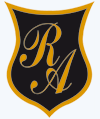 SEMANA DESDE EL 11 AL 15 DE MAYOSEXTOS AÑOS
UNIDAD ICORREO DOCENTE RESPONSABLE: barbara.perez@colegio-republicaargentina.clObjetivos de aprendizaje:TAREA: Te desafío a que respondas las siguientes preguntas para ver cuánto te sirve lo que aprendiste en esta unidad.¿Qué tipos de textos aprendiste durante esta unidad? ______________________________________________________________________________¿Crees que estos textos los lees en tu vida diaria? ¿Te puede servir este contenido a lo largo de tu vida? ____________________________________________________________________________________________________________________________________________________________Te desafío a que cuando estés inspirada, puedas crear un texto narrativo e incluyas todos los elementos que trabajaste del mundo narrativo. Esto realízalo en tu cuaderno para que cuando volvamos a clases normales los puedas compartir con todas tus compañeras. Revisa tus respuestas y aprendizajes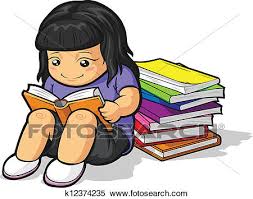                ¡Excelente Trabajo!OA 1 Leer de manera fluida textos variados apropiados a su edad: pronunciando las palabras con precisión; respetando la prosodia indicada por todos los signos de puntuación; decodificando de manera automática la mayoría de las palabras del texto.OA 4 Analizar aspectos relevantes de las narraciones leídas para profundizar su comprensiónOA 12 Aplicar estrategias para determinar el significado de palabras nuevas.12345678910CDBCCDCDBA11121314151617181920CCBCABDCDB